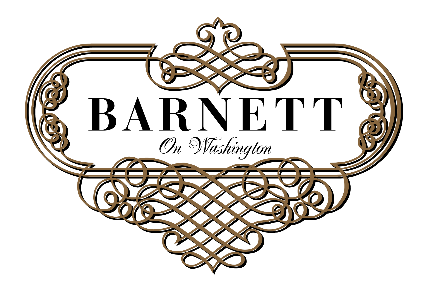 2016 Evening Event Rates Evening EventLow Season (Jan, Feb, Mar, Jul, Aug, Nov) Sunday – Thursday 							$2,000Friday									$2,500Saturday 									$3,000Evening EventHigh season (Apr, May, June, Sept, Oct, Dec)Sunday – Thursday 							$2,500Friday 									$3,000Saturday									$3,500Rates Include: 4 Hour Event Space Rental ($350/additional hour) Event Coordinator All Tables and Chairs In-House Sound System Access to Barnett Room (Cigar Lounge) Access to Barnett Patio (weather permitting) Valet Parking for up to 150 guests for 4 hours ($125/additional hour) On-Site Security 